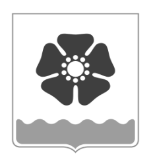 Городской Совет депутатовмуниципального образования «Северодвинск» (Совет депутатов Северодвинска)шестого созываРЕШЕНИЕот   21.10.2021       № 372О внесении изменений в Порядок проведения конкурса по отбору кандидатур на должность   Главы муниципального образования «Северодвинск»В соответствии с Федеральным законом от 06.10.2003 № 131-ФЗ «Об общих принципах организации местного самоуправления в Российской Федерации», Федеральным законом от 12.06.2002 № 67-ФЗ «Об основных гарантиях избирательных прав и права на участие в референдуме граждан Российской Федерации», Уставом Северодвинска Совет депутатов СеверодвинскаРЕШИЛ:1. Внести в Порядок проведения конкурса по отбору кандидатур на должность главы муниципального образования «Северодвинск», утвержденный решением Совета депутатов Северодвинска от 27.04.2017 № 24 (в редакции от 20.02.2020), следующие изменения:1.1. В статье 2:1.1.1. Пункт 2 дополнить абзацем вторым следующего содержания:«Информация о внесении проекта решения о конкурсе размещается на официальном сайте Совета депутатов Северодвинска в информационно-телекоммуникационной сети Интернет в течение двух рабочих дней с даты его официальной регистрации в Совете депутатов Северодвинска.».1.1.2. В пункте 3 подпункты 3 и 4 исключить.1.1.3. Абзац первый пункта 4 изложить в следующей редакции:«4. Решение о конкурсе подлежит официальному опубликованию (обнародованию) в бюллетене нормативно-правовых актов муниципального образования «Северодвинск» «Вполне официально», размещению в сетевом издании «Вполне официально» (вполне-официально.рф) и на официальных интернет-сайтах Совета депутатов Северодвинска и Администрации Северодвинска не позднее чем за 20 календарных дней до дня проведения конкурса.».1.1.4. Абзац второй пункта 5 изложить в следующей редакции:«В уведомлении в обязательном порядке должны содержаться следующие сведения:1) дата проведения конкурса;2) общее число членов конкурсной комиссии;3) сроки формирования конкурсной комиссии в полном составе;4) предложение о назначении половины членов конкурсной комиссии и резервных членов конкурсной комиссии;5) информация о необходимости получения у кандидатов в члены конкурсной комиссии, назначаемых Губернатором Архангельской области, согласий на обработку персональных данных, в том числе на передачу третьим лицам и распространение, предусмотренных Федеральным законом от 27.07.2006 № 152-ФЗ «О персональных данных».». 1.2. В статье 3:1.2.1. Пункт 3 исключить. 1.2.2. Абзац второй пункта 7 исключить.1.2.3. Пункт 9 изложить в следующей редакции:«9. Персональный состав половины членов конкурсной комиссии, а также два резервных члена конкурсной комиссии, назначаемых Советом депутатов Северодвинска, рассматриваются на заседании Совета депутатов Северодвинска, на котором принимается решение об объявлении конкурса.В случае если количество выдвинутых кандидатур для назначения Советом депутатов Северодвинска превышает число кандидатур, предусмотренных пунктами 1 и 2 настоящей статьи, то проводится рейтинговое голосование по предложенным кандидатурам с использованием электронной системы голосования.В целях применения настоящего порядка под рейтинговым голосованием понимается  голосование, при котором производится отбор кандидатур, получивших наибольшее по отношению к остальным число голосов, поданных «за». При этом голосование «против» и «воздержался» не применяется.Порядок голосования по выдвинутым кандидатурам осуществляется по дате поступления уведомлений о выдвижении кандидатур и в последовательности расположения в уведомлении выдвинутых кандидатур.Депутаты голосуют за каждую кандидатуру отдельно.Если после проведения рейтингового голосования количество кандидатур, набравших одинаковое число голосов, продолжает превышать число кандидатур, которых должен назначить Совет депутатов Северодвинска, то проводится повторное рейтинговое голосование.После отбора в ходе рейтингового голосования необходимого количества кандидатур, установленных пунктом 2 настоящей статьи, назначение Советом депутатов Северодвинска членов конкурсной комиссии и резервных членов конкурсной комиссии считается состоявшимся при условии, если за каждую кандидатуру проголосовало большинство голосов от установленного числа депутатов Совета депутатов Северодвинска.Первые четыре кандидатуры, получившие наибольшее количество голосов депутатов при голосовании за членов конкурсной комиссии, считаются избранными в конкурсную комиссию.Первые две кандидатуры, получившие наибольшее количество голосов депутатов при голосовании за резервных членов конкурсной комиссии, считаются избранными в резервные члены конкурсной комиссии.Персональный состав членов конкурсной комиссии и персональный состав резервных членов конкурсной комиссии по результатам рейтингового голосования оформляется решением Совета депутатов Северодвинска без дополнительного голосования, которое размещается на официальном сайте Совета депутатов Северодвинска в информационно-телекоммуникационной сети Интернет в течение двух рабочих дней со дня его принятия.».1.2.4. Пункт 10 изложить в следующей редакции:«10. Список членов конкурсной комиссии и список резервных членов конкурсной комиссии (ФИО полностью (последнее – при наличии), должность, род занятий, кем назначен) подлежит размещению на официальном сайте Совета депутатов Северодвинска в информационно-телекоммуникационной сети Интернет не позднее 3 календарных дней со дня поступления от Губернатора Архангельской области списка назначенных им членов конкурсной комиссии и списка назначенных им резервных членов конкурсной комиссии.».1.2.5. Дополнить пунктом 11.1 следующего содержания:«11.1. Полный персональный состав членов конкурсной комиссии, назначенных Советом депутатов Северодвинска и Губернатором Архангельской области, должен быть сформирован не позднее 30 календарных дней до дня проведения конкурса.».1.3. В статье 6:1.3.1. Подпункт 12.1 пункта 4 изложить в следующей редакции:«12.1) информацию о наличии (отсутствии) обстоятельств, предусмотренных подпунктом «в» пункта 3.2, пунктом 3.6 статьи 4 Федерального закона от 12.06.2002             № 67-ФЗ «Об основных гарантиях избирательных прав и права на участие в референдуме граждан Российской Федерации;».1.3.2. В пункте 13 после слов «Списки зарегистрированных участников конкурса» дополнить словами «(ФИО полностью (последнее – при наличии), возраст, должность, место работы, род занятий, населенный пункт проживания)».1.4. Пункт 12 статьи 9 изложить в следующей редакции:«12. Избрание Главы Северодвинска по результатам голосования оформляется решением Совета депутатов Северодвинска без дополнительного голосования.».1.5. Приложение № 3 к Порядку проведения конкурса по отбору кандидатур на должность Главы муниципального образования «Северодвинск» изложить в редакции Приложения № 1 к настоящему решению.1.6. Дополнить Приложением № 7 к Порядку проведения конкурса по отбору кандидатур на должность Главы муниципального образования «Северодвинск» согласно Приложению   № 2 к настоящему решению.2. Настоящее решение вступает в силу после его официального опубликования.3. Опубликовать (обнародовать) настоящее решение в бюллетене нормативно-правовых актов муниципального образования «Северодвинск» «Вполне официально», разместить в сетевом издании «Вполне официально» (вполне-официально.рф) и на официальных интернет-сайтах Совета депутатов Северодвинска и Администрации Северодвинска.	Приложение № 1                                                                                                          к решению Совета депутатов                                                                                                           Северодвинска                                                                                                      от 21.10.2021 № 372«Приложение № 3к Порядку проведения конкурсапо отбору кандидатур на должность Главы муниципальногообразования «Северодвинск»В Городской Совет депутатов  муниципального образования «Северодвинск»СОГЛАСИЕна обработку персональных данных Я,__________________________________________________________________________,                                                  (фамилия, имя, отчество (при наличии)зарегистрированный(ая) по адресу: ____________________________________________________________________________________________________________________________,документ, удостоверяющий личность ____________________________________________,                                                                                            (наименование документа, серия, номер)_____________________________________________________________________________                (сведения о дате выдачи документа, удостоверяющего личность и выдавшем его органе)в соответствии с ч. 4 ст. 9 Федерального закона от 27.07.2006 № 152-ФЗ «О персональных данных» свободно,  своей  волей  и  в  своем  интересе  даю согласие уполномоченным должностным  лицам Совета депутатов Северодвинска, расположенного по адресу: 164500, Архангельская область, г. Северодвинск, ул. Плюснина, д. 7, на   обработку   (любое   действие  (операцию)  или  совокупность  действий (операций),  совершаемых  с  использованием  средств  автоматизации или без использования   таких   средств,   включая  сбор,  запись,  систематизацию, накопление,   хранение,   уточнение  (обновление,  изменение),  извлечение, использование,    обезличивание,   блокирование,  удаление,  уничтожение)  моих  персональных данных.Даю согласие на обработку персональных данных в целях:_________________________________________________________________________________________________________________________________________________________________________________________________________________________________________                                                              (цель обработки персональных данных)Даю согласие на обработку следующих персональных данных:______________________________________________________________________________________________________________________________________________________________________(иные персональные данные)Я ознакомлен(а) с тем, что:   	 согласие на обработку персональных данных действует с даты подписания настоящего   согласия  и до момента его отзыва;    	согласие на  обработку  персональных  данных  может  быть  отозвано на основании письменного заявления в произвольной форме;передача моих персональных данных третьим лицам осуществляется только с предварительного моего согласия посредством получения от меня дополнительного согласия.«_____» _________________ 20 ___ г.                    _________________________________                                                                                                        (подпись субъекта персональных данных)Приложение № 2                                                                                                          к решению Совета депутатов                                                                                                           Северодвинска                                                                                                      от 21.10.2021 № 372«Приложение №7к Порядку проведения конкурсапо отбору кандидатур на должность Главы муниципальногообразования «Северодвинск»В Городской Совет депутатов  муниципального образования «Северодвинск»Согласиена обработку (распространение) персональных данныхЯ,__________________________________________________________________________,(фамилия, имя, отчество (при наличии)зарегистрированный(ая) по адресу: ___________________________________________________________________________________________________________________________,телефон/адрес электронной почты или почтовый адрес: __________________________________________________________________________________________________________________________________________________________в соответствии со статьей 10.1 Федерального закона от 27.07.2006 № 152-ФЗ                                         «О персональных данных» свободно,  своей  волей  и  в  своем  интересе  даю согласие уполномоченным должностным  лицам Совета депутатов Северодвинска, расположенного по адресу: 164500, Архангельская область, г. Северодвинск, ул. Плюснина, д. 7, ИНН 2902049544, ОГРН 1052902006850 на обработку (распространение) моих  персональных данных в следующих целях:_________________________________________________________________________________________________________________________________________________________________________________________________________________________                                                              (цель обработки персональных данных)Даю согласие на обработку (распространение) следующих моих персональных данных (ПД):* указать иные персональные данные в соответствии с законодательными и иными нормативными правовыми актами Российской Федерации, необходимые для осуществления цели обработки Советом депутатов Северодвинска** заполняется по желанию субъекта персональных данныхСрок действия данного согласия на обработку (распространение) персональных данных составляет с «_____» ________________ ________ по «_____»________________ ________.Сведения об информационных ресурсах Совета депутатов Северодвинска, посредством которых будет осуществляться предоставление доступа неограниченному кругу лиц: *** указать иные информационные ресурсы, посредством которых будет осуществляться предоставление доступа неограниченному кругу лицЯ ознакомлен(а) с тем, что данное согласие может быть отозвано мной в любой момент на основании требования в соответствии с пунктом 12 статьи 10.1 Федерального закона                       от 27.07.2006 № 152-ФЗ  «О персональных данных».«_____» _________________ 20 ___ г.                    _________________________________                                                                                                        (подпись субъекта персональных данныхПредседатель Совета депутатов Северодвинска	____________________М.А. Старожилов   Глава муниципального образования   «Северодвинск»   __________________И.В. Скубенко                                                                             Персональные данныеУказание на согласие обработки ПД	Общие персональные данные1. Фамилия, имя, отчество, дата и место рождения, гражданство2. Прежние фамилия, имя, отчество, дата, место и причина изменения (в случае изменения)3. Владение иностранными языками и языками народов Российской Федерации4. Образование (когда и какие образовательные учреждения закончил, номера дипломов, направление подготовки или специальность по диплому, квалификация по диплому)5. Послевузовское профессиональное образование (наименование образовательного или научного учреждения, год окончания), ученая степень, ученое звание (когда присвоены, номера дипломов, аттестатов)6. Сведения о профессиональной переподготовке и (или) повышении квалификации7. Выполняемая работа с начала трудовой деятельности (включая военную службу, работу по совместительству, предпринимательскую деятельность и т.п.)8. Классный чин федеральной государственной гражданской службы, гражданской службы субъекта Российской Федерации, муниципальной службы, дипломатический ранг, воинское, специальное звание, классный чин правоохранительной службы (кем и когда присвоены)9. Государственные награды, иные награды и знаки отличия (кем награжден и когда)10. Степень родства, фамилии, имена, отчества, даты рождения близких родственников (отца, матери, братьев, сестер и детей), а также мужа (жены)11. Места рождения, места работы и домашние адреса близких родственников (отца, матери, братьев, сестер и детей), а также мужа (жены)12. Фамилии, имена, отчества, даты рождения, места рождения, места работы и домашние адреса бывших мужей (жен)13. Пребывание за границей (когда, где, с какой целью)14. Близкие родственники (отец, мать, братья, сестры и дети), а также муж (жена),  постоянно проживающие за границей и (или) оформляющие документы для выезда на постоянное место жительства в другое государство (фамилия, имя, отчество, с какого времени проживают за границей)15. Адрес и дата регистрации по месту жительства (месту пребывания) и адрес места фактического проживания, контактные телефоны и /или сведения о других видах связи16. Паспорт (серия, номер, кем и когда выдан) или документ, удостоверяющий личность17. Паспорт, удостоверяющий личность гражданина Российской Федерации за пределами Российской Федерации (серия, номер, кем и когда выдан)18. Отношение к воинской обязанности, сведения по воинскому учету (для граждан, пребывающих в запасе, и лиц, подлежащих призыву на военную службу)19. Идентификационный номер налогоплательщика20. Страховой номер индивидуального лицевого счета (СНИЛС)21. Допуск к государственной тайне, оформленный за период работы, службы, учебы (форма, номер и дата)22. Сведения о наличии статуса депутата и наименование соответствующего представительного органаСпециальные категории персональных данных23. Наличие (отсутствие) судимости и (или) фактах уголовного преследования либо о прекращении уголовного преследования24. Наличие (отсутствие) административных наказаний за совершение административных правонарушений26. Наличие (отсутствие) заболевания, препятствующего работать со сведениями, составляющими государственную тайнуБиометрические персональные данные27. Цветное, черно-белое фотографическое изображение лица, копия фотографического изображения лица, содержащаяся в паспорте28. Собственноручная подпись29. Иные персональные данные в соответствии с законодательными и иными нормативными правовыми актами Российской Федерации, необходимые для осуществления цели обработки Советом депутатов Северодвинска (указать какие)Категории ПДПеречень ПДРазрешаю к распространению ПДнеограниченному кругу лиц(да/нет)Разрешаю обработку ПДнеограниченным кругом лиц(да/нет)Условия и запреты**12345Общие ПД:ФамилияОбщие ПД:ИмяОбщие ПД:Отчество (при наличии)Общие ПД:Год рожденияОбщие ПД:Месяц рожденияОбщие ПД:Дата рожденияОбщие ПД:Место рожденияОбщие ПД:АдресОбщие ПД:Семейное положениеОбщие ПД:Социальное положениеОбщие ПД:ОбразованиеОбщие ПД:ПрофессияОбщие ПД:Социальное положениеОбщие ПД:***Специальные категории ПДСведения о судимостиСпециальные категории ПДСведения о здоровьеСпециальные категории ПД*Специальные категории ПД*Специальные категории ПД*Биометрические ПДЦветное цифровое фотографическое изображение лица или иное изображение лица, отнесенное законодательством РФ к биометрическим ПДБиометрические ПД*Биометрические ПД*Биометрические ПД*Информационный ресурсДействия с персональными даннымиРазрешаю к распространению(да/нет)www.sevgorsovet.ruПредоставление сведений неограниченному кругу лицhttps://vk.com/sevgorsovetПредоставление сведений неограниченному кругу лиц***